Supplementary MaterialDifferences in Ocular Complications Between Candida albicans and Non-albicans Candida Infection Analyzed by Epidemiology and a Mouse Ocular Candidiasis ModelMasahiro Abe*, Yuki Kinjo*,  Keigo Ueno,  Shogo Takatsuka,  Shigeki Nakamura,  Sho Ogura,   Muneyoshi Kimura,  Hideki Araoka,  Sota Sadamoto,  Minoru Shinozaki,  Kazutoshi Shibuya,  Akiko Yoneyama,  Mitsuo Kaku,  and Yoshitsugu Miyazaki* Correspondence: Masahiro Abe, MD, and Yuki Kinjo, MD, PhDDepartment of Chemotherapy and Mycoses, National Institute of Infectious Diseases, Tokyo, Japan1-23-1 Toyama, Shinjuku-ku, Tokyo 162-8640, JapanTel: +81-3-5285-1111; Fax: +81-3-5285-1272E-mail:To Masahiro Abe：masa-a@niid.go.jp, and To Yuki Kinjo：ykinjo@niid.go.jpSupplementary Table: Antibodies used in this studySupplementary Figure 1. Serum β-D-glucan did not differ significantly between ocular candidiasis and non-ocular candidiasis groups.  (A, B) The serum BDG values of ocular candidiasis and non-ocular candidiasis groups including all Candida species (A) or just those with C. albicans bloodstream infection (B).  All results are expressed as mean ± standard error of the mean.  ns, not significant.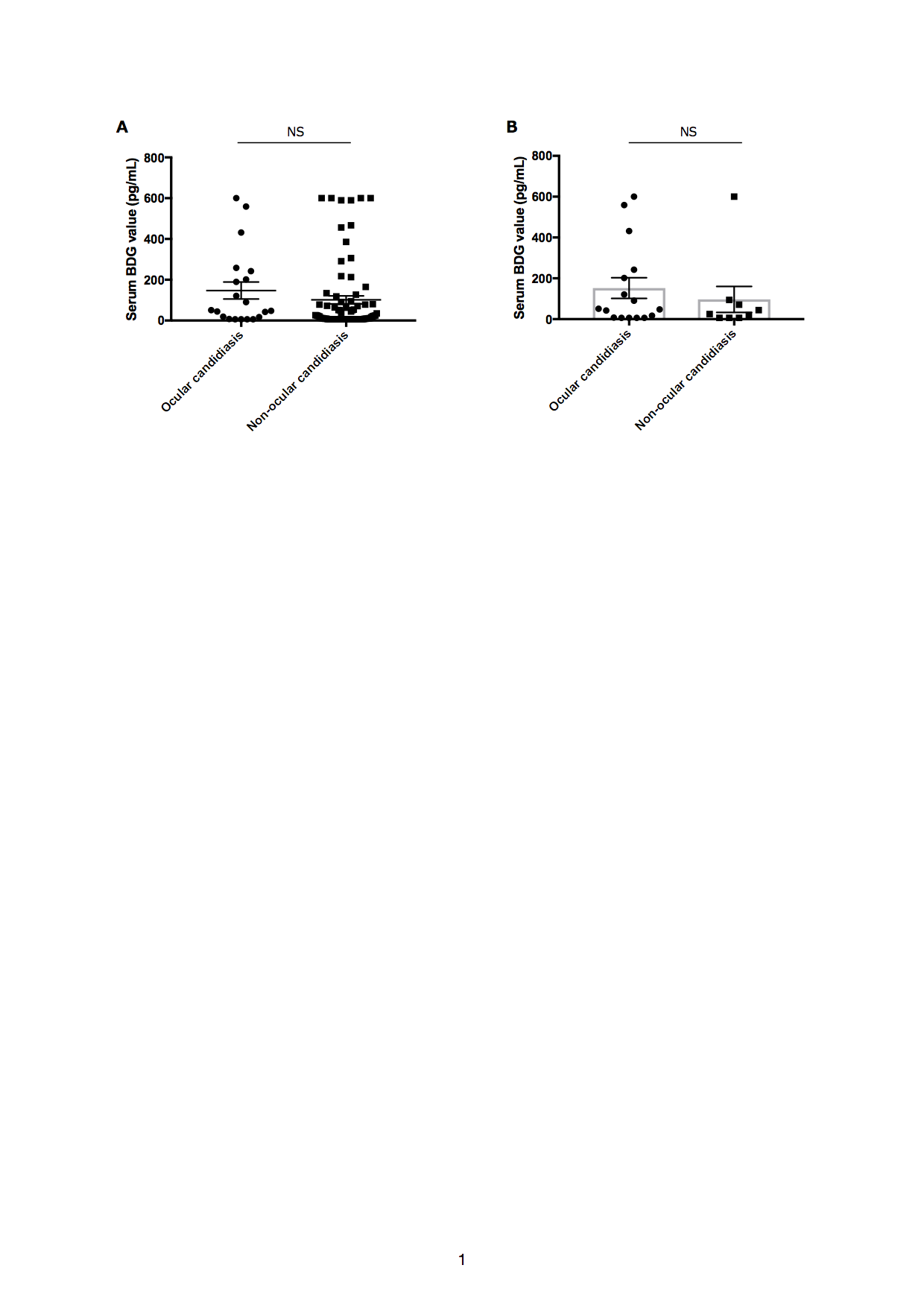 Supplementary Figure 2. (A−D) Histopathological analysis of mouse eyes infected by C. albicans reference strain (A), C. albicans clinically isolated strain (B), C. glabrata clinically isolated strain, and C. parapsilosis clinically isolated strain.  Left panel of each slides shows middle magnification of Hematoxylin & eosin stain and right panel shows high magnification of Gomori methenamine silver stain.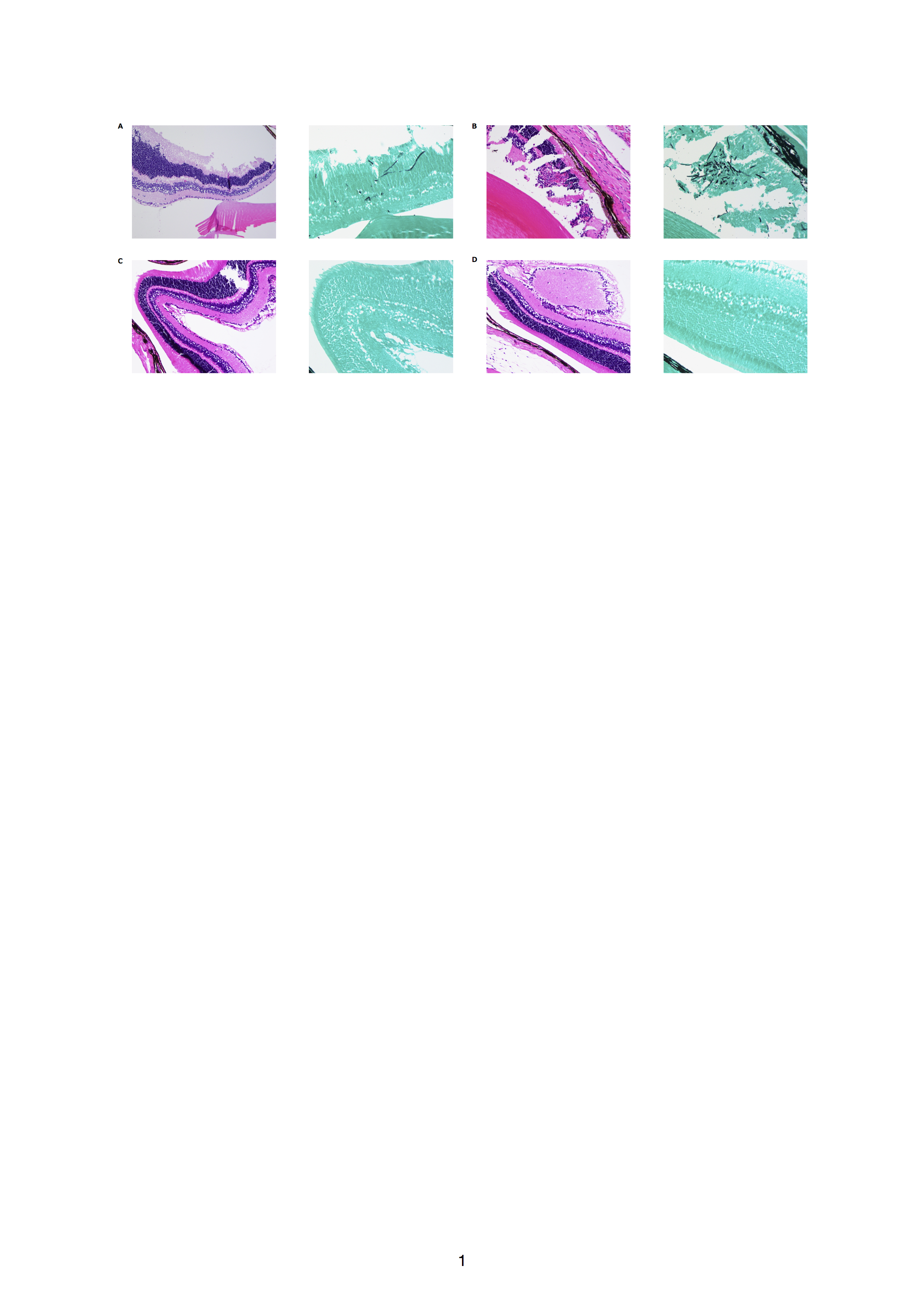 Supplementary Figure 3. Inflammatory cytokines were not abundantly induced by C. albicans infection.  (A, B) The values of ocular IL-12p40, IL-1, and TNF- 3 days after injection of the C. albicans strain (A) or clinically isolated strain (B).  Ocular cytokine and chemokine levels are expressed in pg/mouse.  All results are expressed as mean ± standard error of the mean from three independent experiments, each including 17 tissue samples per group (corresponding with Figure 2A).  ns, not significant; * P < .05; *** P < .001; **** P < .0001.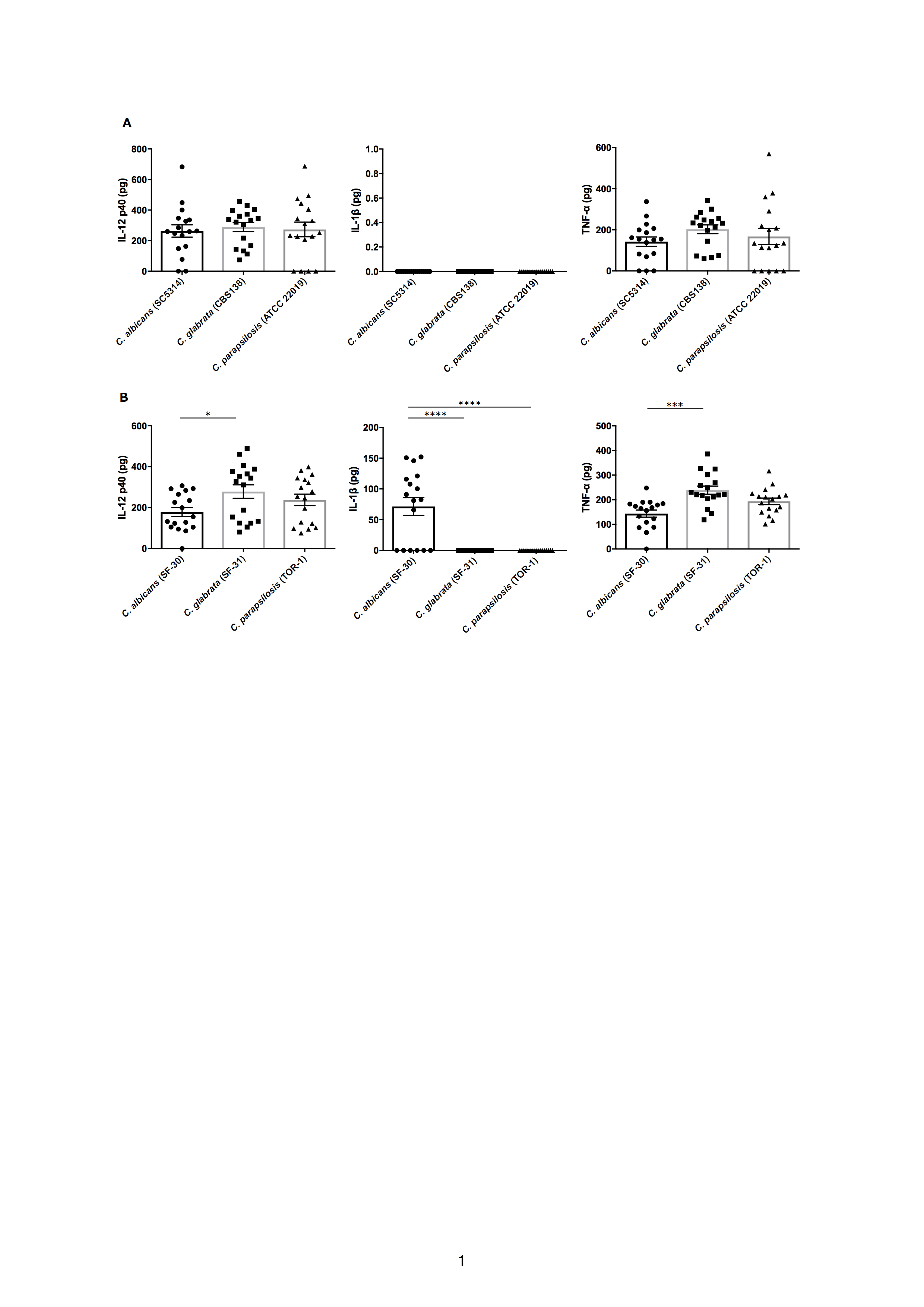 Supplementary Figure 4. There were few positive relationships between ocular non-albicans Candida burdens and most inflammatory cytokine or chemokine levels.  (A, B) Relationships between ocular C. parapsilosis burden and IL-6, CXCL1/KC, CXCL2/MIP-2, and CCL2/MCP-1 3 days after injection of the reference strain (A) or clinically isolated strain (B).  (C, D) Relationships between ocular C. glabrata burden and these same cytokines or chemokines 3 days after injection of the reference strain (C) or clinically isolated strain (D).  Ocular fungal burden is shown as Log CFU/2 eyes and ocular cytokine or chemokine level as Log cytokine or chemokine concentration in pg/mouse.  The results of three independent experiments were pooled for analysis, each with 17 tissue samples.  “r” is the Pearson’s correlation coefficient.  **** P < .0001.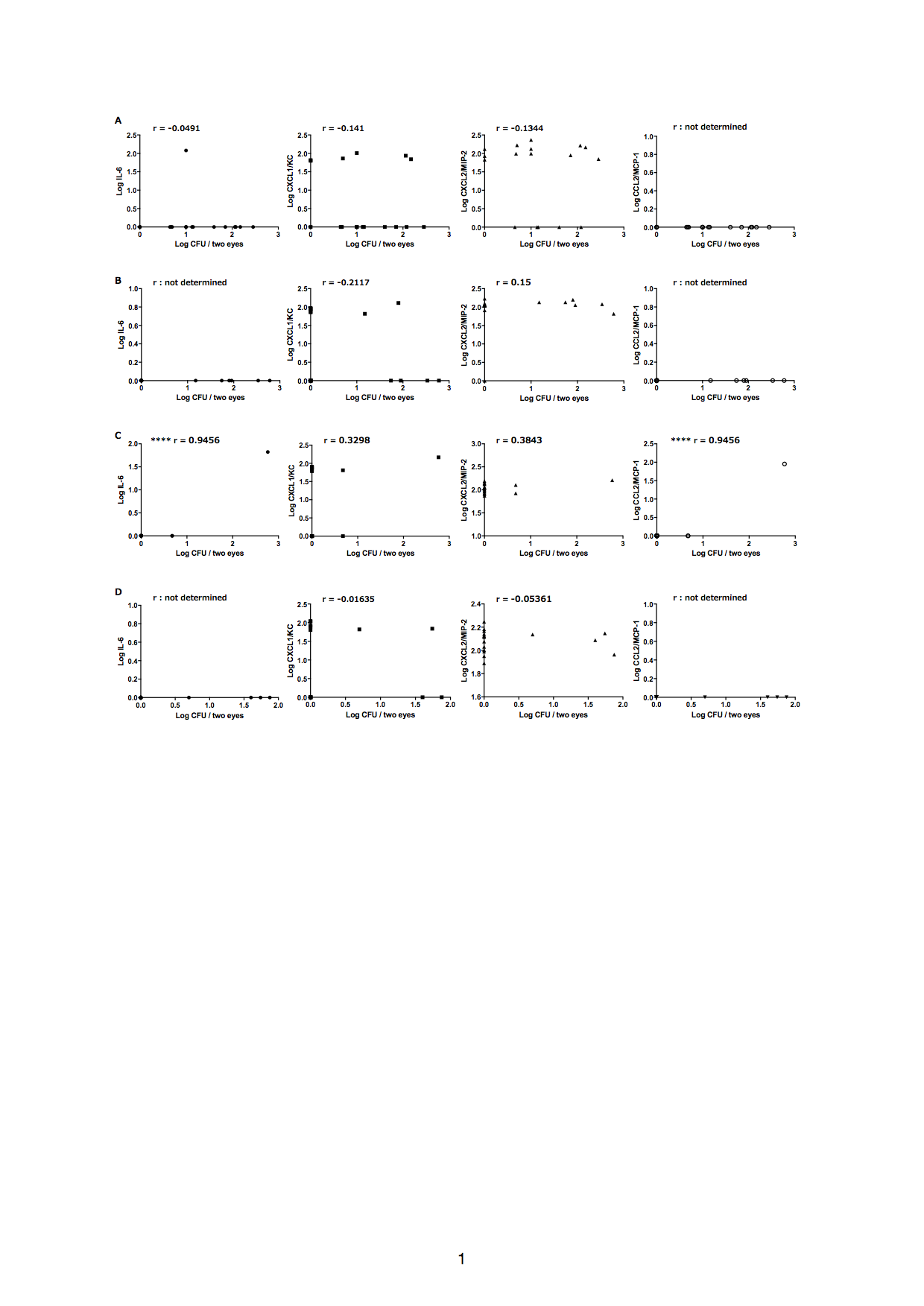 Supplementary Figure 5. Resident monocytes, but not macrophages, were significantly elevated in the mouse eye during C. albicans injection compared with non-albicans Candida infection.  (A−C) The event counts of (A) ocular resident monocytes (CD11b+ Ly6G− Ly6C− MHC classII−), (B) activated macrophages (CD11b+ Ly6G− Ly6C+ MHC classII+), and (C) resident macrophages (CD11b+ Ly6G− Ly6C− MHC classII+).  Cell numbers are in Log Event counts.  All results are expressed as mean ± standard error of the mean from three independent experiments including 15 tissue samples for the C. albicans group and 14 samples for each non-albicans group.  ** P < .01, *** P < .001, **** P < .0001.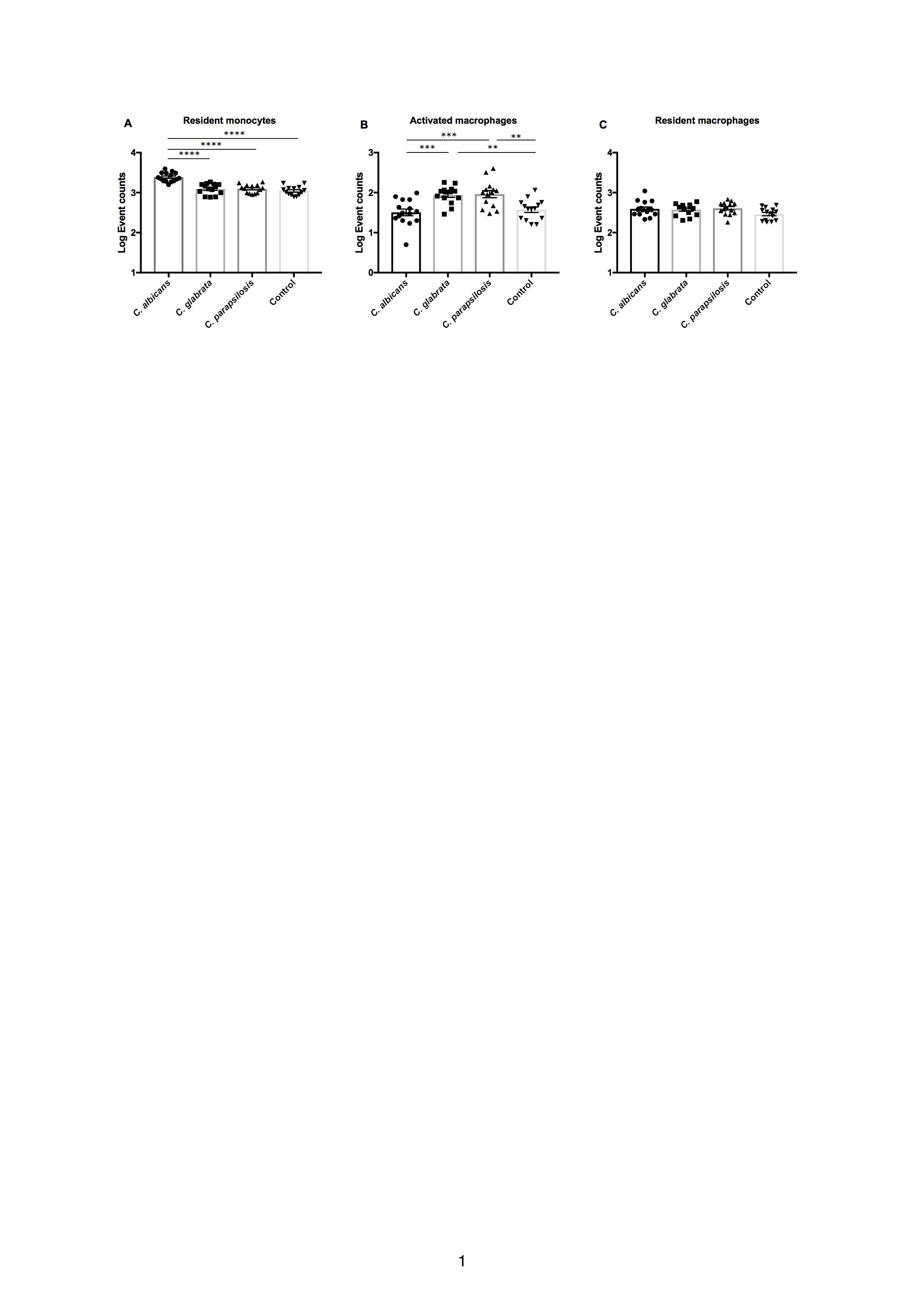 AntigenCloneSupplierCD4530-F11BiolegendCD11bM1/70BiolegendCD11bM1/70TONBOLy6CHK1.4BiolegendLy6G1A8BiolegendF4/80BM8BiolegendI-A/I-EM5/114.15.2BiolegendCD11cN418Biolegend